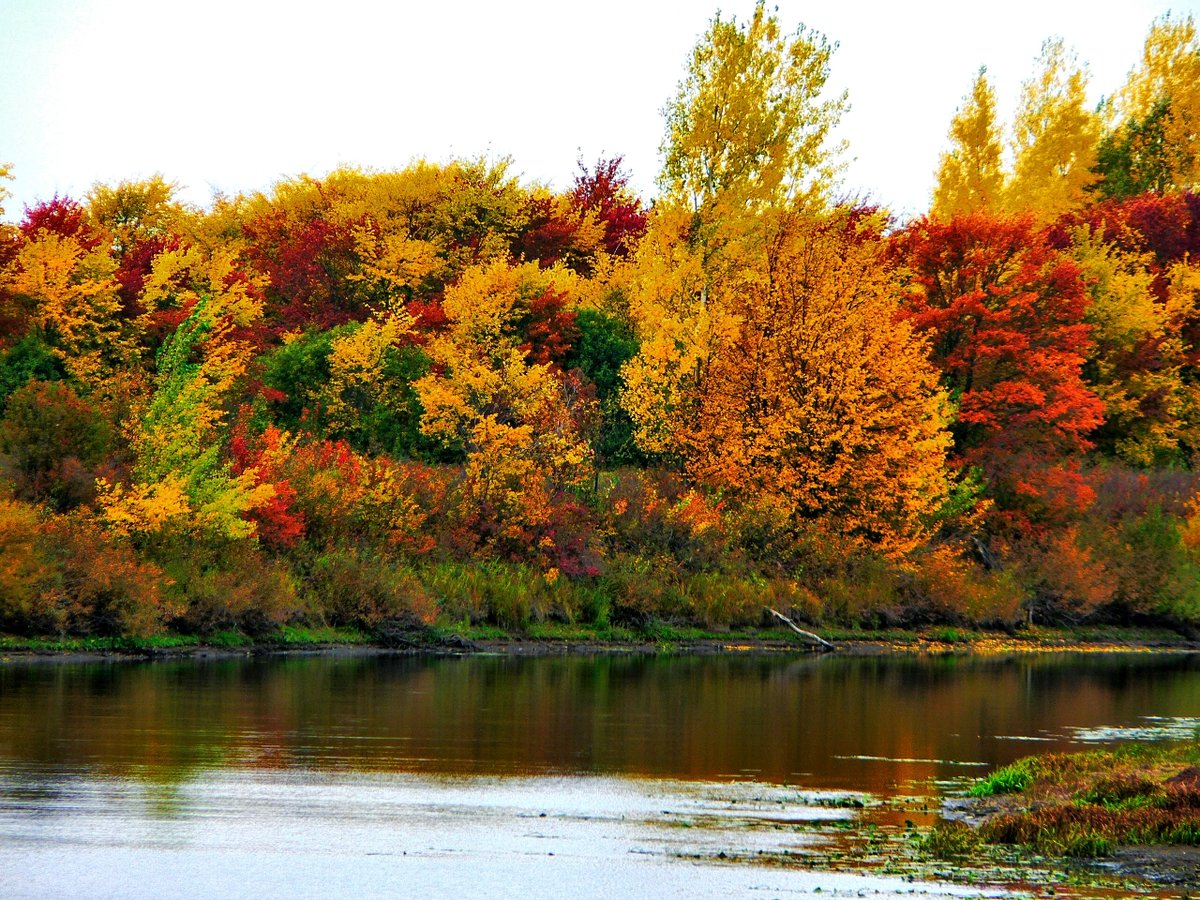 МАОУ «Гимназия №1» г. ПермиПоложение о школьном конкурсе фотографий «Осенняя пора, очей очарованье…»   Цели: создание условий для эстетического и экологического воспитания обучающихся средствами фотоискусства.   Задачи:- воспитывать любовь и уважение к своему родному краю, к Родине;- пропагандировать бережное и внимательное отношение к природе;- способствовать формированию экологической и эстетической культуры;- развивать художественное видение и творческие способности у детей;- совершенствовать знания, умения, навыки в области фотоискусства.Организатор конкурса:Экологический клуб «Жить в гармонии с природой» МАОУ «Гимназия №1»Условия проведения: - в конкурсе принимают участие все желающие с 5-11 класс; - содержание фоторабот должна соответствовать тематике конкурса; - фотоработы должны быть выполнены в цветном изображении; - участник может представить на конкурс не более одной фотоработы;  - фотография предоставляется автором в оригинале, размером 20*30 (А4);  - фоторабота оформляется в файл, прилагается этикетка 5*9 см с указанием ФИ автора, класса, номинации, названия работы;   - прием фоторабот для участия в конкурсе с 21 сентября по 17 октября 2020 года;   - работы сдавать Костаревой К.С. или Мокрушиной И.Г.;   - подведение итогов с 19 октября по 25 октября 2020 года;    - лучшие работы будут размещены на сайтах гимназии;   - награждение победителей в конце первой четверти.Номинации фотоконкурса:Осенний лес           Лес, словно терем расписной,           Лиловый, золотой, багряный     2.   Осенние листья           Букеты осени из листьев разноцветья!
           Пред вами меркнут всех цветов соцветья...     3.  Дары осени          Золотые, тихие рощи и сады,           Нивы урожайные, спелые плоды     Участники фотоконкурса имеют право предоставить свои авторские работы только в одной номинации.Подведение итогов конкурса Критерии оценки фоторабот:        -   актуальность сюжета,технические и эстетические качества работы: композиционное и цветовое решение, качество цифровой обработки,оригинальность замысла, творческие находки автора,соответствие теме конкурса и заявленной номинации,       -   позитивный характер сюжета,       -   соблюдение требований к оформлению работы.Жюри конкурсаКостарева К.С. – учитель русского языка и литературыДавыдова О.В.- учитель ИЗОЛеванова О.И. – педагог дополнительного образования.Итоги будут подводиться по возрастным группам:1 группа – 11-12 лет (5 –  6 классы)2 группа – 13-14лет (7 – 8 классы)3 группа – 15-17 лет (9 – 11 классы) Своим решением оргкомитет может изменить число призовых мест и учредить специальные призы участникам фотоконкурса.Внимание! Фотоколлажи, фотокопии конкурсной оценке не подлежат.